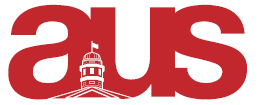 Report of World Islamic and Middle East Studies Student Association, AUS Council March 22 2017We have decided to hold off on elections for the VP External position since departmental elections will be in the coming weeks. Due to not being able to meet as much this semester we have removed some of our planned events from our budget. We are still in the process of figuring out the dates for the events that we have decided to keep Our tutoring program for the Arabic languages courses is still up and running until the end of the semester Our VP Internships and Exchanges is currently working on a database of various internship opportunities in North Africa and the Middle East that could be made available to students at the Institute of Islamic Studies. This project has been put on hold until next semester. We are looking into to obtaining the list of student emails in WIMESSA to be able to send out listservs We are meeting this week to determine when we will be having our departmental elections Our next meeting will be in the Islamic Studies lounge in Morrice Hall on March 24 2017Respectfully Submitted,Ommu-Kulsoom Abdul-RahmanVP Finance 